NOTICE OF EXTRAORDINARY MEETINGOF PARISH COUNCILA virtual meeting of the Parish Council will be heldon the 5th March 2021 at 7.00 p.m. using Zoom software, and may be recorded.Online access details:https://us02web.zoom.us/j/87280976449?pwd=T2lkWHZaSDhCWlJHamNtcmlvVXY5UT09Meeting ID: 872 8097 6449Passcode: 721299BUSINESS TO BE TRANSACTEDApologies for absence.To receive written requests for Disclosable Pecuniary Interests where that interest is not already in the register of members’ interests.Wilmcote C of E School Safety Zone.The two projects linked with this have been discussed at many previous  Parish Council meetings and information is now better established for this project to move forward.Dated this 1st day of March 2021Clerk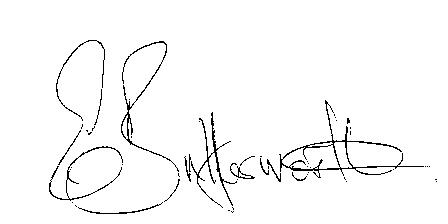 